Phần đáp án câu trắc nghiệm: Tổng câu trắc nghiệm: 32.SỞ GD&ĐT ĐẮK LẮKTRƯỜNG THPT NGÔ GIA TỰ ĐÁP ÁN KIỂM TRA CUỐI HỌC KỲ 1
NĂM HỌC 2022-2023MÔN VẬT LÍ – Khối lớp 12 Thời gian làm bài : 45 phút 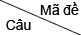 0110120130140150160170181[0.3125] C[0.3125] B[0.3125] A[0.3125] B[0.3125] C[0.3125] B[0.3125] C[0.3125] B2[0.3125] A[0.3125] B[0.3125] C[0.3125] B[0.3125] C[0.3125] A[0.3125] D[0.3125] C3[0.3125] A[0.3125] C[0.3125] D[0.3125] D[0.3125] C[0.3125] C[0.3125] D[0.3125] C4[0.3125] C[0.3125] D[0.3125] B[0.3125] C[0.3125] D[0.3125] B[0.3125] B[0.3125] A5[0.3125] C[0.3125] C[0.3125] C[0.3125] B[0.3125] D[0.3125] A[0.3125] C[0.3125] D6[0.3125] D[0.3125] D[0.3125] D[0.3125] A[0.3125] B[0.3125] D[0.3125] A[0.3125] A7[0.3125] D[0.3125] B[0.3125] D[0.3125] D[0.3125] A[0.3125] B[0.3125] A[0.3125] B8[0.3125] B[0.3125] D[0.3125] C[0.3125] B[0.3125] D[0.3125] C[0.3125] D[0.3125] C9[0.3125] B[0.3125] A[0.3125] C[0.3125] A[0.3125] B[0.3125] B[0.3125] C[0.3125] D10[0.3125] C[0.3125] D[0.3125] D[0.3125] D[0.3125] C[0.3125] C[0.3125] D[0.3125] A11[0.3125] A[0.3125] D[0.3125] B[0.3125] B[0.3125] B[0.3125] D[0.3125] B[0.3125] A12[0.3125] B[0.3125] A[0.3125] A[0.3125] C[0.3125] A[0.3125] A[0.3125] D[0.3125] C13[0.3125] D[0.3125] A[0.3125] B[0.3125] D[0.3125] B[0.3125] A[0.3125] D[0.3125] D14[0.3125] C[0.3125] D[0.3125] A[0.3125] A[0.3125] D[0.3125] C[0.3125] A[0.3125] B15[0.3125] C[0.3125] C[0.3125] B[0.3125] B[0.3125] B[0.3125] B[0.3125] B[0.3125] B16[0.3125] D[0.3125] B[0.3125] C[0.3125] C[0.3125] A[0.3125] C[0.3125] D[0.3125] C17[0.3125] A[0.3125] C[0.3125] C[0.3125] D[0.3125] C[0.3125] B[0.3125] A[0.3125] A18[0.3125] C[0.3125] D[0.3125] B[0.3125] B[0.3125] D[0.3125] D[0.3125] B[0.3125] D19[0.3125] B[0.3125] A[0.3125] B[0.3125] A[0.3125] A[0.3125] C[0.3125] C[0.3125] C20[0.3125] B[0.3125] C[0.3125] D[0.3125] C[0.3125] D[0.3125] A[0.3125] C[0.3125] A21[0.3125] C[0.3125] C[0.3125] A[0.3125] D[0.3125] D[0.3125] C[0.3125] A[0.3125] A22[0.3125] A[0.3125] A[0.3125] C[0.3125] D[0.3125] A[0.3125] D[0.3125] B[0.3125] B23[0.3125] D[0.3125] B[0.3125] B[0.3125] B[0.3125] C[0.3125] D[0.3125] B[0.3125] B24[0.3125] B[0.3125] C[0.3125] A[0.3125] A[0.3125] D[0.3125] C[0.3125] C[0.3125] C25[0.3125] B[0.3125] A[0.3125] B[0.3125] C[0.3125] B[0.3125] A[0.3125] C[0.3125] D26[0.3125] A[0.3125] A[0.3125] A[0.3125] A[0.3125] A[0.3125] A[0.3125] D[0.3125] D27[0.3125] A[0.3125] D[0.3125] C[0.3125] A[0.3125] C[0.3125] B[0.3125] B[0.3125] A28[0.3125] B[0.3125] B[0.3125] A[0.3125] C[0.3125] A[0.3125] B[0.3125] C[0.3125] C29[0.3125] A[0.3125] A[0.3125] D[0.3125] C[0.3125] B[0.3125] D[0.3125] A[0.3125] D30[0.3125] D[0.3125] B[0.3125] A[0.3125] A[0.3125] C[0.3125] A[0.3125] B[0.3125] D31[0.3125] B[0.3125] C[0.3125] C[0.3125] A[0.3125] A[0.3125] C[0.3125] A[0.3125] B32[0.3125] B[0.3125] B[0.3125] D[0.3125] B[0.3125] B[0.3125] D[0.3125] A[0.3125] B